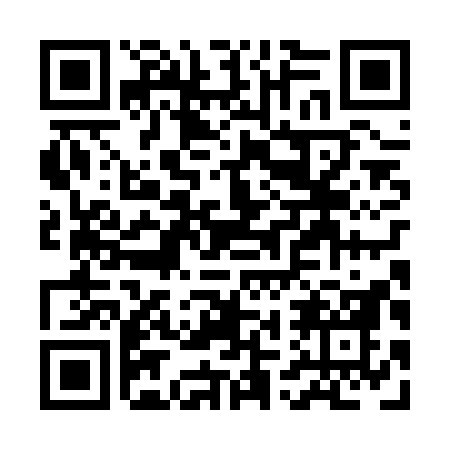 Prayer times for Sunkist Beach, Ontario, CanadaMon 1 Jul 2024 - Wed 31 Jul 2024High Latitude Method: Angle Based RulePrayer Calculation Method: Islamic Society of North AmericaAsar Calculation Method: HanafiPrayer times provided by https://www.salahtimes.comDateDayFajrSunriseDhuhrAsrMaghribIsha1Mon3:455:371:216:429:0510:572Tue3:465:381:216:429:0510:563Wed3:475:381:216:429:0410:564Thu3:485:391:226:429:0410:555Fri3:495:401:226:419:0410:546Sat3:505:401:226:419:0310:547Sun3:515:411:226:419:0310:538Mon3:525:421:226:419:0210:529Tue3:535:431:226:419:0210:5110Wed3:555:431:236:419:0110:5011Thu3:565:441:236:409:0110:4912Fri3:575:451:236:409:0010:4813Sat3:585:461:236:409:0010:4714Sun4:005:471:236:408:5910:4615Mon4:015:481:236:398:5810:4416Tue4:035:491:236:398:5810:4317Wed4:045:501:236:388:5710:4218Thu4:055:501:236:388:5610:4119Fri4:075:511:236:388:5510:3920Sat4:085:521:246:378:5410:3821Sun4:105:531:246:378:5310:3622Mon4:125:541:246:368:5210:3523Tue4:135:551:246:368:5110:3324Wed4:155:561:246:358:5010:3225Thu4:165:571:246:348:4910:3026Fri4:185:591:246:348:4810:2927Sat4:196:001:246:338:4710:2728Sun4:216:011:246:338:4610:2529Mon4:236:021:246:328:4510:2430Tue4:246:031:246:318:4410:2231Wed4:266:041:236:308:4210:20